Journée d’études et de formation régionale du GIT Rhône-Alpes 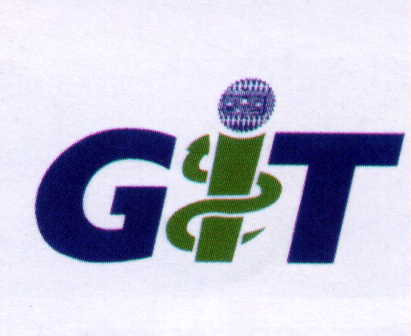 Rôle de l’infirmière de santé au travail dans l’application d’un avis d’aptitude avec restrictions  Le : JEUDI 14 AVRIL 2016Lieu : UDIMEC, maison des entreprises 23, rue de Condorcet38 091 Villefontaine8h30 : Accueil9h00 : Cas concret : « Maintien en emploi → outils pour l’infirmière en intra et en inter entreprise »           Mme Coralie VETICOZ ROUCHOUZE - Infirmière de santé au travail - MT2i La Mure.9h30: MDPH : La RQTH (Reconnaissance de la Qualité de Travailleur Handicapé).           Mme MOREIRA -Fernandez - Référente Insertion Professionnelle de la MDPH 7310h00 : Pause10h30 : SAMETH : Maintien dans l’emploi dans l’entreprise.             M. Christophe CHAISE – SAMETH 38, 11h15 : CARSAT : les offres du Service Social durant l’arrêt de travail.             Mme Sylvie DEYZIEU - Responsable Régionale Adjointe ; Mme A confirmer- Assistante Sociale11h45 : GIT Rhône-Alpes : Informations12h00: Déjeuner de travail13h30 : Cas concret : "Le maintien dans l'emploi dans la fonction publique territoriale"             Mme Dorothée DELIEGE - Infirmière de santé au travail - CDG74 Annecy14h00 : Politique Régionale de maintien dans l’emploi des travailleurs handicapés: Numéro régional INFO-SANTE-                 EMPLOI et animation territoriale. Animateurs territoriaux.14h30 : Cas concret d’une infirmière d’entreprise : En attente de confirmation15h00 : Pause 15h30 : Réglementation sur les avis d’aptitudes et leurs applications - Information sur les textes de la pénibilité              M.Franck BENDRISS - Juriste UDIMEC.16h30 : Questions/débat17h00 : Fin de la journée------------------------------------------------------------------------------------------------------------------Retour inscription avant le 5 avril 2016  à : Coralie VETICOZ - mail : feufollets@gmail.com  – tél : 06.63.00.77.67 ---------------------------------------------------------------------------------------------------------------------------------------------NOM /Prénom :	Entreprise :e - mail :	 :	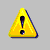 Participera à la journée du 14 avril  2016 :	  OUI  	: limité à 60 participants (par ordre d’inscription)Journée de formation professionnelle avec convention de formation : 10 € TTC pour les adhérents GIT à jour dans le règlement de leur cotisation pour l’année 201680 € TTC pour les autres personnesPrix du repas : environ 15  euros à la charge des participants Plan d’accès ci-joint	 intéressé par le co-voiturage (préciser votre lieu de départ)PS : une attestation de présence sera remise aux participants